Участники очного тура окружного этапа конкурса профессионального мастерства «Учитель года»Фотография конкурсантаФамилия, имя, отчество педагогаДолжностьПедагогическое кредо участника конкурса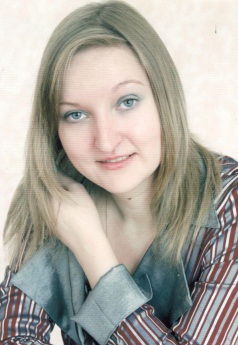 Алексеева Валентина Владимировнаучитель физики ГБОУ СОШ с. Сырейка муниципального района Кинельский     Развивать у детей способность в обыденном видеть уникальное, в ошибках находить путь к победам, открывать себя для себя…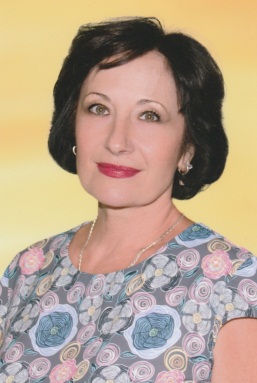 Балан Нэля Ивановнаучитель изобразительного искусства ГБОУ СОШ с. Домашкамуниципального района Кинельский   Педагогу необходимо быть искренним, чтобы выполнить свою задачу – стать для ребёнка проводником в мир исторических событий и искусства, высоких нравственных и духовных ценностей, которые он не пережил, но они так значимы для российской культуры 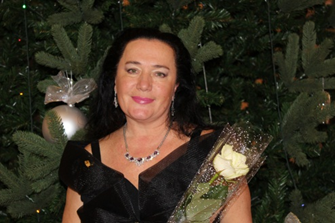 Дерябина Марина Александровнаучитель физической культуры ГБОУ СОШ №5 «Образовательный центр «Лидер» городского округа КинельНаучить детей любить спорт, идти с ним по жизни, воспитывать в учащихся целеустремлённость, умение побеждать и работать над собой можно только личным примером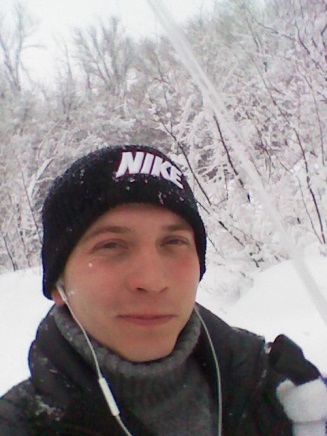 Зиновьев Александр Викторовичучитель ОБЖГБОУ СОШ №10 города Кинеля городского округа КинельТам где я, там победа!!!Фотография конкурсантаФамилия, имя, отчество педагогаДолжностьПедагогическое кредо участника конкурса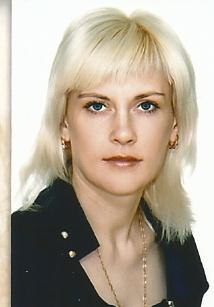 Маркина Любовь Александровнаучитель русского языка и литературы ГБОУ СОШ пос. Комсомольский  муниципального района КинельскийЕсли учитель имеет только любовь к делу, он будет хороший учитель. Если учитель имеет только любовь к ученику, как отец и мать, - он будет лучше того учителя, который прочел все книги, но не имеет любви ни к делу, ни к ученикам. Если учитель соединяет в себе любовь к делу и ученикам, он - совершенный учитель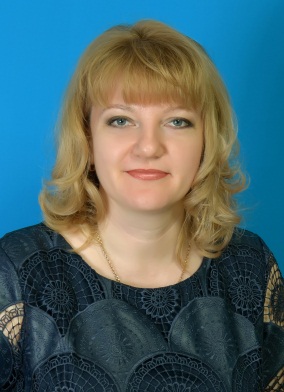 Соболева Татьяна Николаевнаучитель русского языка и литературы ГБОУ СОШ №4 п.г.т. Алексеевка  городского округа КинельПлохо не то, что не знаешь, а то, что знать не хочешь.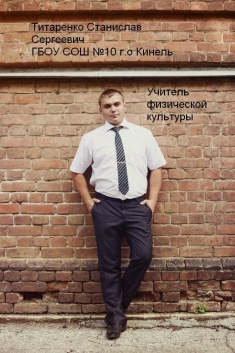 Титаренко Станислав Сергеевичучитель  физической культуры                    ГБОУ СОШ №10  города Кинеля городского округа КинельВместе идти вперед и не останавливаться на достигнутом.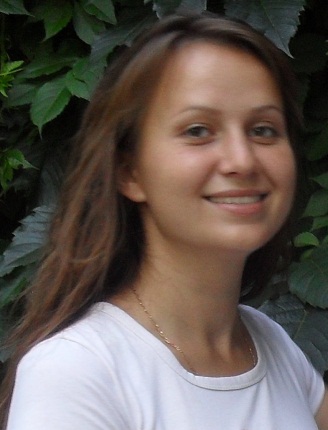 Шевырёва Алиса Николаевнаучитель начальных классов ГБОУ СОШ пос. Октябрьский  муниципального района КинельскийЕсли мы будем сегодня учить детей так, как учили вчера – мы украдём, у них завтраДжон Дьюи